脑威圣训四十段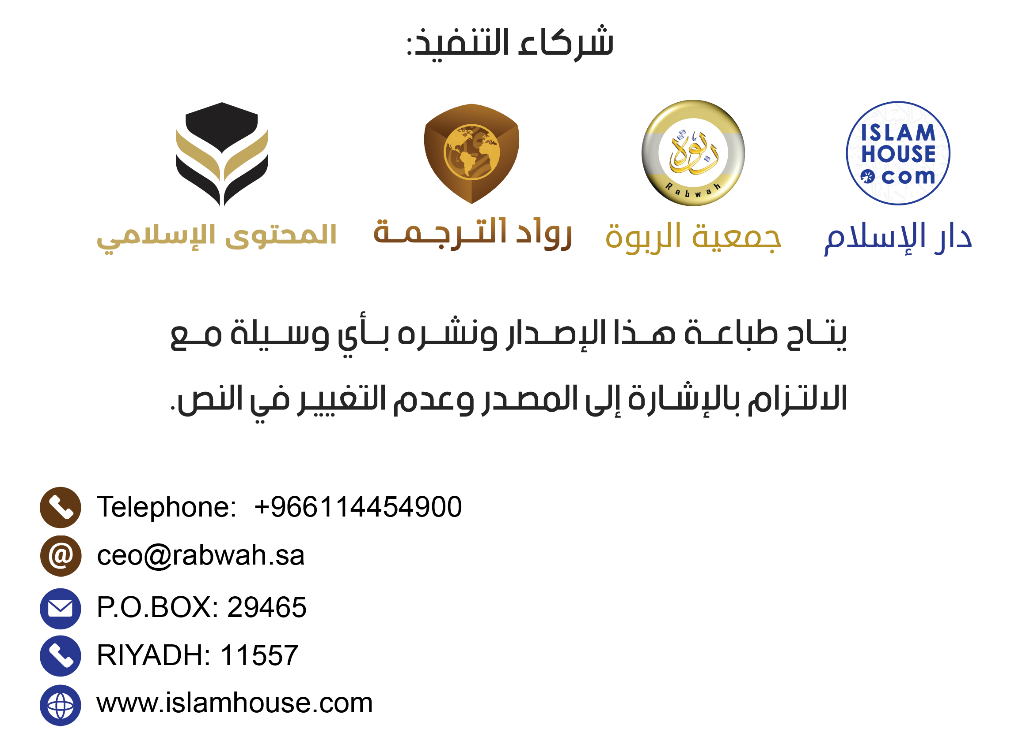 奉至仁至慈的安拉之名第一段圣训一切行为，全凭举意据穆民的长官欧麦尔•本•汗塔布（愿主喜悦他）传述，先知穆罕默德说：“一切行为，唯凭举意。人之所得，乃其所望。凡为安拉和他的使者而迁徙者，则他的迁徙便是为安拉和他的使者；凡为了谋取现世的浮华或迎娶美女而迁徙者，那末他的迁徙将如愿以偿。”两位圣训学家（伊玛目布哈里与伊玛目穆斯林）辑录，布哈里圣训集第1段，穆斯林圣训集第1907段，愿主喜悦他俩，这两部圣训集被称作最准确的人类著作。第二段圣训哲布来伊利天使亲临教导穆斯林信仰要点据欧麦尔•本•汗塔布（愿主喜悦他）传述：有一天，当我们和安拉的使者(愿主福安之)坐在一起时，突然，一个衣服洁白，头发乌黑的男子出现在我们面前，看不出他身上有旅行的迹象，我们也不认识他。他直接坐在穆圣（愿主福安之）跟前，把双膝对着穆圣（愿主福安之）的双膝，把双手放在穆圣（愿主福安之）的两大腿上，他说：“穆罕默德呀！请你告诉我伊斯兰是什么？”安拉的使者（愿主福安之）说：“伊斯兰就是你作证：除安拉外，绝无应受崇拜的，穆罕默德是安拉的使者；履行拜功；缴纳天课；封莱迈丹月（伊历九月）的主命斋戒；如果有足够的能力，应朝觐天房。”他说：“你说对了。” 我们对他既提问又回答感到很惊奇。他又说：“请你告诉我伊玛尼吧？”穆圣（愿主福安之）说：“你归信安拉、天仙、经典、使者、末日以及善恶的前定。”他说：“你说对了。”接着他又说：“你给我讲讲伊哈萨尼（至善）吧？”穆圣（愿主福安之）说：“伊哈萨尼是你崇拜安拉，犹如你亲眼看见安拉一样，如果你没有看见他，他确实在看着你。”他又说：“你告诉我关于复生日的情况吧？”穆圣（愿主福安之）说：“被问者不比问者更清楚。”他说：“那么，就请你告诉末日的征兆吧。”穆圣（愿主福安之）说：“那时，婢女将生育自己的主人；你将看到赤足、裸体、贫穷的牧羊人竞赛建筑高楼大厦。”然后他就离去了。停了很久，穆圣（愿主福安之）说：“欧麦尔呀！你知道那个提问者是谁吗？”我说：“安拉和他的使者至知。”穆圣（愿主福安之）说：“他就是哲布来伊利天仙，来给你们教授教门的事务。”《穆斯林圣训集》第8段第三段圣训伊斯兰建立于五项基础据伊本·欧麦尔（愿主喜悦他俩）传述，他说：我听安拉的使者（愿主福安之）说：“伊斯兰建立于五项基础，即：作证除安拉之外，绝无应受崇拜的主宰，作证默罕默德是安拉的使者；谨守拜功；完纳天课；朝觐天房；封莱迈丹月斋。”《布哈里圣训集》第8段；《穆斯林圣训集》第16段第四段圣训在母腹中的前定据阿卜杜拉•麦斯欧德（愿主喜悦他）的传述，他说：安拉的使者（愿主福安之）对我们说：“的确，你们每一个人的造化过程是集合在母腹中，首先得四十天是一团精，接着四十天变成血块，接着四十天变成肉团，然后派遣天使去给他吹入灵魂，并受命作四件事：记下他的给养、寿限、行为、不幸或幸福。以独一的安拉盟誓，你们中的一个人一直做进天堂的善功，直至他距天堂近在咫尺，前定超前于他，之后他做了一件入火狱的恶行，致使他入于火狱；你们中的一个人一直做入火狱的恶行，直至他距火狱近在咫尺，前定超前于他，而后他做了一件进天堂的善行，使他进入了天堂。”《布哈里圣训集》第3208段；《穆斯林圣训集》第2643段第五段圣训摒弃异端据信士之母阿依舍（愿主喜悦她）传述，她说：安拉的使者（愿主福安之）说：“谁在我们的宗教事务里新创了不属于它的事，则它不被接受。”《布哈里圣训集》第2697段；《穆斯林圣训集》第1718段《穆斯林圣训集》中记录：“谁做了一件不属于我们教门的事，则不被接受。”第六段圣训是非分明据艾布•阿布杜拉（他叫努尔曼）•白施尔（愿主喜悦他）传述，他说：安拉的使者（愿主福安之）说：“的确，合法事物是明显的；的确，非法事物也是明显的。在二者之间有许多嫌疑之事（暧昧不明），许多人都不知道。谁远离嫌疑之事，谁就顾全了自己的宗教和尊严（或信仰和名誉）；谁坠入嫌疑之事，谁就坠入非法之事了。就象在禁区周围放牧的人，他几乎要涉足其中。须知！每一个国王，都有自己的禁区。须知！安拉的禁 区便是他的戒条。须知！人体内有一块肉，如果它良好，整个身体都良好；如果它败坏了，整个身体都败坏了。须知！它就是心！”《布哈里圣训集》第52段；《穆斯林圣训集》第1599段第七段圣训宗教就是尽忠据艾布•鲁甘耶（他叫泰密慕）•奥斯•达热（愿主喜悦他）传述：先知（愿主福安之）说：“宗教就是忠诚。”我们问：“为谁忠诚?”穆圣说：“忠诚安拉，及其经典和使者，忠诚穆斯林领袖及穆斯林大众。”《穆斯林圣训集》第55段第八段圣训保障穆斯林的生命、财产据伊本•欧麦尔（愿主喜悦他俩）传述，安拉的使者（愿主福安之）说：“我奉命与人们作战，直到他们作证：除安拉外绝无应受崇拜的，穆罕默德是安拉的使者；谨守拜功，完纳天课。若他们做了 ，他们的生命和财产就受到保护 ，除非［他们损 害］ 伊斯兰［ 所规定） 的权益。对他们的清算全在安拉。”《布哈里圣训集》第25段；《穆斯林圣训集》第22段第九段圣训命行禁止据艾布•胡莱勒（他叫阿卜杜拉赫曼•素赫热）（愿主喜悦他）传述，他说：安拉的使者（愿主福安之）说：“我禁止你们的，你们应当远离；我命令你们的，你们当尽力遵循。其实，你们之前的人的灭亡，是由于过多追问和违背他们的先知而招致的。”《布哈里圣训集》第7288段；《穆斯林圣训集》第1337段第十段圣训合法与洁净据艾布•胡莱勒（愿主喜悦他）传述，他说：安拉的使者（愿主福安之）说：“清高的安拉确实是至洁的，他只接受洁净的事物。清高的安拉以命令众使者的来要求众归信的人。安拉说：‘众使者啊！你们可以吃佳美的食物，应当力行善功。’（23：51）又说：‘归信的人们啊！你们可以吃我所供给你们的佳美的食物。’（2：172）一个长途旅行的人，头发蓬松，满身灰尘，他把双手伸向天空，祈求着：主啊！主啊！而他吃的是非法的，喝的是非法的，穿的也是非法的，又以非法的来养育自己，他怎能得到应答呢！”《穆斯林圣训集》第1015段第十一段圣训坚信不疑据安拉的使者（愿主福安之）的外孙哈桑•阿里•艾比塔利布（愿主喜悦他俩）传述，他说：我从安拉的使者（愿主福安之）那里记住了：“放弃令你疑惑的，去做令你不疑惑的。”《提尔密兹圣训集》第2520段；《乃萨仪圣训集》第5711段；伊玛目提尔密兹别定此圣训为正确圣训。第十二段圣训完美个人信仰据艾布•胡莱勒（愿主喜悦他）传述，他说：安拉的使者（愿主福安之）说：“远离与自己无关之事，是一个穆斯林伊斯兰（信仰）完美的表现。”良好圣训；《提尔密兹圣训集》第2318段；《乃萨仪圣训集》第3976段第十三段圣训爱人如己据安拉的使者（愿主福安之）侍童艾乃斯•马立克（愿主喜悦他）传述：安拉的使者（愿主福安之）说：“爱人如爱己，信仰才完美。”《布哈里圣训集》第13段；《穆斯林圣训集》第45段第十四段圣训法不容情据伊本•麦斯欧德（愿主喜悦他）传述，他说：安拉的使者（愿主福安之）说：“无故处死一个穆斯林——即作证除安拉外绝无应受崇拜的，我是安拉的使者的人——是不合法的，除了三种情况之一：已婚而通奸者；以命抵命；脱离穆斯林群体的叛教者。”《布哈里圣训集》第6878段；《穆斯林圣训集》第1676段第十五段圣训信道者应说善言据艾布•胡莱勒（愿主喜悦他）传述：安拉的使者（愿主福安之）说：“谁归信安拉与后世，他应当说善言或保持沉默；谁归信安拉与后世，他应当尊重邻居；谁归信安拉与后世，他应当款待客人。”《布哈里圣训集》第6018段；《穆斯林圣训集》第47段第十六段圣训抑怒据艾布•胡莱勒（愿主喜悦他）传述：有一个人对先知（愿主福安之）说：“请您给我个忠告吧！”他（愿主福安之）说：“你不要轻易动怒。”那人反复要求了多次，他（愿主福安之）都说：“你不要轻易动怒。”《布哈里圣训集》第6116段第十七段圣训悲悯生命据艾布•叶阿俩 闪达德·本·奥斯（愿主喜悦他）传述：安拉的使者（愿主福安之）说：“安拉确已规定善待每一种事物。因此，当你们杀戮时，当以至善的方式杀之；当你们宰牲时，当以至善的方式宰之，你们当磨利刀刃，让被宰的牲畜安详地死去。”《穆斯林圣训集》第1955段第十八段圣训时刻敬畏据艾布•赞勒 准代布·本·朱纳德和艾布阿不都热合曼·穆阿兹·哲百利（愿主喜悦他俩）传述：安拉的使者（愿主福安之）说：“你当敬畏安拉，无论何时何地！你当以善偿恶，则善就能消除恶。你当以良好的品德与人们相处。”《提尔密兹圣训集》第1987段，并且伊玛目提尔米兹判定此圣训为优良圣训，也有一些版本传为正确圣训。第十九段圣训谁铭记安拉，安拉保护谁据阿卜杜拉•阿巴斯（愿主喜悦他俩）传述，他说：有一天，我跟在安拉的使者（愿主福安之）的身后，他说：“小伙子呀！我教给你几句话：铭记安拉，安拉就会保护你！铭记安拉，你会发现他就在你面前！当你有所祈求时，应向安拉祈求！当你需要求助时，应向安拉求助！你要明白就算全人类联合起来，欲做一件有利于你的事，其实并无裨益，除非是安拉已为你预定好的；就算他们联合起来，欲做一件伤害你的事，也并不能伤害你，除非是安拉已为你预定好的。前定之笔已收起了，笔迹已经干了。”《提尔密兹圣训集》第2516段，并且伊玛目提尔米兹判定此圣训为正确圣训。另一部圣训集中同样辑录：“铭记安拉，你会发现他就在你面前！在宽裕时，你认识安拉；在困难时，安拉会认识你的。真的！不该降临你的，自当错过你；该降临你的，不会错过你。的确！援助伴随着忍耐，喜悦伴随着痛苦，困难伴随着容易。第二十段圣训贵在知耻据伊本•麦斯欧德（他叫欧格白）•阿慕尔•安索惹•百德惹（愿主喜悦他）传述，他说：安拉的使者（愿主福安之）说：“的确，人们从历代圣人的言论中所获得的教训是：若你不感到羞耻，就为所欲为吧！”《布哈里圣训集》第3483段第二十一段圣训信士应当守正不偏据艾布•阿慕尔（他叫苏夫扬）•阿布杜拉（愿主喜悦他）传述，他说：我说：“安拉的使者啊！请容我向您请教一个我从未问过别人的问题——请您教授我一句关于伊斯兰的至理名言。”安拉的使者（愿主福安之）说：“你说：‘我归信安拉。’然后守正不偏。”《穆斯林圣训集》第38段第二十二段圣训天堂之路据艾布•阿布杜拉（他叫加比勒）•阿布杜拉•安索里（愿主喜悦他俩）传述：有一个人来向安拉的使者（愿主福安之）请教说：“你告诉我吧！如果我履行了主命拜，封了菜买丹月的斋，从事合法事物，远离非法事物，再别无增加。我能进天堂吗？”安拉的使者（愿主福安之）说说：“是的，可以。”《穆斯林圣训集》第15段第二十三段圣训清洁是信仰一半据艾布•马立克（他叫哈惹斯）•阿随母•艾什昂里（愿主喜悦他）传述，他说：安拉的使者（愿主福安之）说：“清洁是信仰的一半。‘一切赞颂全归安拉’这句赞词能添满秤盘；‘赞主清净’ 与‘一切赞颂全归安拉’充满天地之间。礼拜是光明，施济是明证，忍耐是光亮，《古兰经》是有利于你或不利于你的证据。人们每天外出，为事业奔走，有的人在自救，有的人却在自毁。”《穆斯林圣训集》第223段第二十四段圣训禁止不义据艾布•赞勒•额发惹（愿主喜悦他）传述：据先知（愿主福安之）传自崇高伟大的安拉，安拉说：“我的仆人呀！我确已禁止自己不义，也禁止你们不义，所以你们之间不可相互不义我的仆人呀!你们都是迷误的，我已引导者除外。你们向我祈求引导吧！我就引导你们。我的仆人呀！你们都是饥饿的，我所供给者除外。你们向我祈求给养吧！我就供给你们。我的仆人呀！你们都是赤裸的，我已赐其衣着者除外。你们向我祈求衣着吧！我就赐给你们衣着。我的仆人呀！你们确实在白天黑夜犯错干罪的，而我宽恕一切罪过。你们向我求饶恕吧！我就宽恕你们。我的仆人呀！你们不能伤害我，你们怎能伤害到我呢！你们不能裨益于我，你们怎能裨益于我呢！我的仆人呀！如果你们的前人与后人，以及所有的人类与精灵，象你们中任何一个最敬畏的人那样敬畏我，也不能增强我的权威丝毫。我的仆人呀！如果你们的前人与后人，以及所有人类与精灵，象你们中任何一个最恶意的人那样不敬（亵渎）我，同样也丝毫不能减损我的权威。我的仆人呀！如果你们的前人与后人，以及所有 人类与精灵，站在一块高地共同向我祈求，我赐予每个人所祈求的，这并不能减少我所拥有的。只不过象针插进大海里所沾带出的一点一样。我的仆人呀！其实，我统计你们的全部行为，然后予以完全的报酬。因此，谁得到了善报，他应该感赞安拉。谁未得善报，他只能责备自己。”《穆斯林圣训集》第2577段第二十五段圣训行善之道据艾布•赞勒（愿主喜悦他）传述：几位圣门弟子对安拉的使者（愿主福安之）说：“安拉的使者啊！富人们都已把报酬占去了！他们和我们一样礼拜，和我们一样斋戒，而他们却能以富裕的财产施济！”安拉的使者（愿主福安之）说：“难道安拉没有赐予你们用以施济的吗？的确，每一句‘赞主超绝’是施舍；每一句‘安拉之大’是施舍；每一句‘一切赞颂全归安拉’是施舍；每一句‘清真言’（除安拉外，绝无应受崇拜的）也是施舍；命人行善是施舍，止人作恶也是施舍；还有你们合法性生活也是施舍。” 圣门弟子们说：“安拉的使者啊！我们满足了自己的性欲，也能得到报偿吗？”使者说：“你们告诉我吧！如果一个人非法的满足了自己的性欲，他不是犯罪了吗？同样，他合法的满足了自己的性欲，他当然能得到报偿了。”《穆斯林圣训集》第1006段第二十六段圣训施舍之道据艾布•胡莱勒（愿主喜悦他）传述，他说：安拉的使者（愿主福安之）说：“太阳升起的每一天，人身上的每根骨节都有施舍。在两人之间公正调解是施舍；帮助他人骑上骑乘物，或扶他骑上，或递上他的行李货物，都是施舍；善意的言语是施舍；步行去清真寺礼拜的每一步是施舍；清除道路上的有害之物，也是施舍。”《布哈里圣训集》第2989段；《穆斯林圣训集》第1009段第二十七段圣训良好的道德就是正义据努瓦斯•本•赛穆昂（愿主喜悦他）传述：先知（愿主福安之）：“正义就是良好的道德；而罪恶就是使你忐忑不安，你又不愿让人们知道的事。”《穆斯林圣训集》第2553段。另据瓦比赛•本•麦昂白德（愿主喜悦他）传述，他说：我去面见安拉的使者（愿主福安之），他说：“你是来问正义的吗？”我说：“是的。”于是他说：“你扪心自问吧！正义就是使你心神安宁、心安理得之事；罪恶则是使你心神不宁、犹疑不定之事，即使众人已给你作出定性了。”此为优良圣训，《艾哈迈德圣训集》编号为4/227；《达惹米圣训集》2/246；均来自优良传述系统。第二十八段圣训你们应当敬畏安拉，且具备美德据艾布•乃吉哈（他叫依勒巴兑）•萨里耶（愿主喜悦他）传述，他说：安拉的使者（愿主福安之）曾给我们做一次惊心动魄、催人泪下的演讲。我们说：“安拉的使者呀！这好象是一次临别的教导，请您嘱咐我们吧！”他说：“我嘱咐你们敬畏崇伟、尊严的安拉；当听从你们的领袖，即使一个奴隶当了你们的领袖；活着的人将要看到许多纷争，届时你们必须坚持我的圣行，以及贤明正统的继承者的懿行，并当用大牙咬住（牢固地守住）它；你们当谨防新生异端！凡是异端都是迷误。”《艾布达伍德圣训集》第4607段；《提尔密兹圣训集》第266段，伊玛目提尔密兹判定其为正确圣训。第二十九段圣训崇拜安拉，杜绝举伴据穆昂兹•本•贾比勒（愿主喜悦他）传述，他说：我说：“安拉的使者啊！请您教授我一种能使我顺利进入天堂、远离火狱善功。”安拉的使者（愿主福安之）说：“你确实询问了一件大事！对于清高的安拉赏其容易者，这种善功是很容易的：你崇拜安拉，不要以任何物举伴他；你履行拜功，交纳天课，封菜买丹月（伊历九月）的主命斋戒，及朝觐天房。”他接着说：“我难道没有给你指明获得善报的途径吗？——斋戒是一面盾牌；施舍能消除罪恶，犹如水能灭火；以及礼礼夜间拜。”然后，使者诵读了以下《古兰经》文： “他们肋不落床，他们以恐惧和希望的心情祈祷他们的主；他们分舍我所赐予他们的。任何人都不知道已为他们贮藏了什么慰藉，以报酬他们的行为。” （《古兰经》32：16-17）之后，使者说：“难道我没有告诉你万事之首，及其支柱与顶峰吗？”我说：“安拉的使者啊！那好啊！”使者说：“万事之首是伊斯兰，其支柱是拜功，其顶峰是为主道奋斗。”然后使者说：“难道我没有告诉你如何拥有这一切吗？”我说：“安拉的使者啊！ 那好啊！”使者捏了一下自己的舌头，说：“管好这个。”我说：“安拉的先知啊！我们会因自己的口舌所说的而受到拿问吗？”使者说：“穆昂兹呀！你母亲已失去你了。人们脸朝下被扔进火狱，只是由其口舌所招致的。”《提尔密兹圣训集》第2616段，伊玛目提尔密兹判定其为正确圣训。第三十段圣训安拉的法度据艾比•赛昂莱布•胡舍尼，名叫杰勒苏穆•纳希布（愿主喜悦他）传述：据安拉的使者（愿主福安之）说：“的确清高的安拉已制定了许多主命功课，你们不可撇弃它；并且他确定了很多法度，你们不可逾越它；同样他禁止的许多事物，你们不要触犯它。安拉对许多事物默而不宣，是为了慈悯你们，而不是遗忘了，故你们不要深究他。”优良圣训，《达尔•古图尼圣训集》，第4/184段，以及其他圣训集第三十一段圣训淡泊今世，求主喜悦据艾布•阿巴斯（他叫赛海利）•赛尔德•沙尔迪（愿主喜悦他）传述：有个人来见先知（愿主福安之），他说：“安拉的使者啊！请你指示我一种善功，如果我做了，安拉会喜爱我，人们也会喜爱我。”安拉的使者（愿主福安之）说：“你淡泊今世，安拉就会喜爱你；你淡泊他人所拥有的，人们就会喜爱你。”优良圣训，《伊本•马哲圣训集》，第4102段；以及其他圣训集，传述系统良好。第三十二段圣训禁止伤害据艾布•赛诶德（他叫赛尔德）•马利克•西纳•呼德惹（愿主喜悦他）传述：安拉的使者（愿主福安之）说：“不可害人，也不可互相伤害。”优良圣训，《伊本•马哲圣训集》，第2341段；《达尔•古图尼圣训集》第4/228段；《穆宛塔圣训集》，第2/746段。第三十三段圣训诉者必须拿出证据，而否认的人必须发誓据伊本•阿巴斯（愿主喜悦他俩）传述：安拉的使者（愿主福安之）说：“如果人们因他们的诉讼就轻易胜诉，那必定有人要诬告他人的生命和财产。因此，起诉者必须拿出证据，而否认的人必须发誓。”优良圣训，《白海给圣训集》第10/252段；及其他圣训集；其部分文字出现在《布哈里圣训集》及《穆斯林圣训集》当中。第三十四段圣训止人作恶据艾布•赛诶德•呼德惹（愿主喜悦他）传述，他说：我听安拉的使者（愿主福安之）说：“谁看见一件恶事，让他用手去制止；如若不能，就让他用口制止；如若还不能，则让他用心憎恶之，这是信仰最微弱的表现了。”《穆斯林圣训集》第49段第三十五段圣训不要相互嫉妒，不要相互哄抬物价，不要相互憎恨据艾布•胡莱勒（愿主喜悦他）传述，他说：安拉的使者（愿主福安之）说：“你们不要相互嫉妒，不要相互哄抬物价，不要相互憎恨，不要相互背弃，也不要相互破坏对方的生意。你们都是安拉的仆人，皆为兄弟。穆斯林是穆斯林的兄弟，不能相互亏待，不能相互欺骗，也不能相互轻视。敬畏就在这里（安拉的使者指着胸口连说了三遍），一个人轻视他的穆斯林兄弟，确实是罪恶。对于穆斯林来说，每一个穆斯林的生命、财产和尊严都是神圣不可侵犯的。”《穆斯林圣训集》第2564段第三十六段圣训为穆斯林排忧解难据艾布•胡莱勒（愿主喜悦他）传述：先知（愿主福安之）说：“谁为信士解除今世上的一种忧愁，安拉将为他解除复生日的一种忧愁；谁给有困难的人方便，安拉将给他今后两世给的方便；谁为穆斯林遮盖隐私（或丑事），安拉将在今后两世遮盖他的过失（或丑事）；只要一个仆人帮助其兄弟，安拉就会帮助他；谁踏上为主道求知之路，安拉将使他踏上通往天堂的坦途。只要一伙人聚集在任何一座安拉的清真寺里，相互研习安拉的经典，安宁就会降临他们，慈悯就会笼罩他们，众天仙就会环绕着他们，安拉将在其御前的天仙面前赞誉他们。谁的善功欠缺，血统的高贵也无济于事。”《穆斯林圣训集》第2699段，原文第三十七段圣训善恶有别据伊本•阿巴斯（愿主喜悦他俩）传述：安拉的使者（愿主福安之）从多福、清高的养主那里传述，安拉说：“的确安拉记录了善与恶，然后加以阐明。谁欲做一件善事，而未做，安拉给他记录下一件完整的善功；谁欲做一件善事，而后确实做了，安拉就给他记下十件到七百件、乃至更多倍的善功。谁欲做一件恶事，而未做，安拉给他记下一件完整的善事；谁欲做一件恶事，而后果真做了，安拉只给他记录一件恶事。《布哈里圣训集》第6491段；《穆斯林圣训集》第131段；原文第三十八段圣训近主的途径据艾布•胡莱勒（愿主喜悦他）传述，他说：安拉的使者（愿主福安之）说：“的确，清高的安拉说：‘谁敌对我的朋友（卧力），我就向谁宣战。在我看来，再没有比我的仆人以完成我所规定的主命功课更接近我、更受我喜爱的了。我的仆人坚持不懈地以副功接近我，以求得到我的喜爱。如果我喜爱他了，我就是他用以倾听的听觉、用以观看的视觉、用以举止的手、用以行走的脚；如果他向我祈求，我必赏赐给他；如果他求庇于我，我必保护他。’”《布哈里圣训集》第6502段第三十九段圣训安拉宽恕穆斯林的过失据伊本•阿巴斯（愿主喜悦他俩）传述：安拉的使者（愿主福安之）说：“安拉确已为我而宽恕了我的“稳麦提”（穆民大众）的错误之事、遗忘之事和被迫之事”。优良圣训，《伊本•马哲圣训集》，第2045段；《白依哈给耶圣训集》，第7段。第四十段圣训穆斯林的人生观据伊本•欧麦尔（愿主喜悦他俩）传述，他说：“安拉的使者（愿主福安之）抓住我的肩膀说：‘你在今世上，要象一个离乡人或过路人’。” 伊本•欧麦尔（愿主喜悦他俩）曾说：“当到了夜晚时，你不要等待早晨；当到了早晨时，你不要等待夜晚。你当珍惜疾病之前的健康，当珍惜死亡之前的生命。”《布哈里圣训集》第6416段第四十一段圣训信士要顺从圣人（愿主福安之）的命令据艾布穆罕默德（他叫阿卜杜拉）•阿慕尔•阿绥（愿主喜悦他俩）传述：安拉的使者（愿主福安之）说：“你们要想成为真正归信，就应当控制自己的私欲，跟随我所带来的一切。”正确圣训，辑录于《明证》一书中，传述系统准确。第四十二段圣训安拉的至赦据艾乃斯传•马利克（愿主喜悦他）述，他说：我听安拉的使者（愿主福安之）说：“清高的安拉说：‘阿丹的子孙啊！只要你祈求我，期望于我（对我抱有希望），我就宽恕你曾犯过的罪恶，我是不会计较的；阿丹的子孙啊! 就算你的罪过已堆积到云端，然后祈求我宽恕，我也会宽恕你；阿丹的子孙啊！假若你带着充满大地的罪恶来于我，只要你未曾举伴我，我必定以同样的宽恕宽恕你。’”《提尔密兹圣训集》，第3540段；伊玛目提尔密兹判定其为正确圣训。第四十三段圣训亡人遗产的分配据伊本•阿巴斯（愿主喜悦他俩）传述，他说，安拉的使者（愿主福安之）说：“你们应先把固定的份额交付给其继承人，然后剩下的财产归最接近亡者的亲戚。”《布哈里圣训集》第6732段；《穆斯林圣训集》第1615段第四十四段圣训乳亲如血缘据阿依舍（愿主喜悦她）传述：先知（愿主福安之）说：“乳亲关系如同血缘关系一样，二者受禁止的事物相同。”《布哈里圣训集》第2646段；《穆斯林圣训集》第1444段第四十五段圣训安拉及其使者（愿主福安之）禁止销非法之物据贾比尔•阿卜杜拉（愿主喜悦他俩）传述，光复麦加那年，他在麦加听到安拉的使者（愿主福安之）说:“安拉和他的使者禁止销售酒、死物、猪和佛像。”有人说，安拉的使者啊！请您告诉我，死物的脂肪可以用来给船只涂油，是否可以销售？死物的皮革可以用来点灯，是否可以销售？使者说：“不行，这是非法的。”安拉的使者接着（愿主福安之）说：“愿安拉诅咒犹太人！安拉禁止他们吃家畜的脂肪，可他们就把它先熔化，然后后卖了，使用它换来的钱财。”《布哈里圣训集》第2236段；《穆斯林圣训集》第1581段第四十六段圣训所有的麻醉品都是非法的据艾布•布惹德由其父传述，由艾布•穆萨•艾什阿里 （愿主喜悦他）说，先知（愿主福安之）把他派往也门，他向先知请教也门酿制的饮料，先知问： “是什么饮料?”他说：毕特尔和米齐惹。（有人问艾布•布惹德：毕特尔是什么？他说:是蜂蜜汁，米齐尔是大麦汁。）先知（愿主福安之）说:“凡是醉人的，均属非法。”《布哈里圣训集》第4343段第四十七段圣训穆斯林饮食规律据密格达米•麦尔迪•耶克惹布（愿主喜悦他）传述，他说：我听安拉的使者（愿主福安之）说：“人类在装各类容器时，没有比填饱肚子更糟糕的了——其实随便吃几口就可以填饱了，但再多一点，就没有空间了。你们应该让腹中三分之一装着食物，三分之一装着饮料，而留着最后的三分之一以方便进行呼吸。”《艾哈迈德圣训集》，第4/132段；《提尔密兹圣训集》，第2380段；《伊本•马哲圣训集》，第3349段。伊玛目提尔密兹判定其为优良圣训。第四十八段圣训伪信士的四大属性据阿卜杜拉•阿慕尔（愿主喜悦他俩）传述，先知（愿主福安之）说:“具备四件事者是伪信士，具备其中之一者确已具备了伪信士的一大特征，直到彻底戒除：受托却欺昧；说话却撒谎；结约却背约；争论却专横粗鲁。”《布哈里圣训集》第34段；《穆斯林圣训集》第58段第四十九段圣训真正托靠安拉的收获据欧麦尔•本•汗塔布（愿主喜悦他）传述，先知（愿主福安之）说：“假若你们真实地托靠安拉，则安拉像赐予鸟儿那样赐予你们给养——早晨空腹而去，晚上饱食而归。”《艾哈迈德圣训集》，第1段、第52段；《提尔密兹圣训集》，第2344段；《奈萨仪圣训集》，第8/79段；《伊本•马哲圣训集》，第4164段；《伊本海巴尼圣训集》，第730段；《哈克姆》，第418段。伊玛目提尔密兹判定为良好圣训。第五十段圣训不停地记念安拉据阿卜杜拉•布斯惹（愿主喜悦他）传述，他说，一个人来见先知（愿主福安之），问到：安拉的使者啊，对于我来说，伊斯兰的教规太复杂了，有没有什么简单的方法紧抓全部例律呢？先知说：“让你的口舌不停地记念大能的安拉。”《艾哈迈德圣训集》第188段，第190段第二十六段圣训施舍之道据艾布•胡莱勒（愿主喜悦他）传述，他说：安拉的使者（愿主福安之）说：“太阳升起的每一天，人身上的每根骨节都有施舍。在两人之间公正调解是施舍；帮助他人骑上骑乘物，或扶他骑上，或递上他的行李货物，都是施舍；善意的言语是施舍；步行去清真寺礼拜的每一步是施舍；清除道路上的有害之物，也是施舍。”《布哈里圣训集》第2989段；《穆斯林圣训集》第1009段第二十七段圣训良好的道德就是正义据努瓦斯•本•赛穆昂（愿主喜悦他）传述：先知（愿主福安之）：“正义就是良好的道德；而罪恶就是使你忐忑不安，你又不愿让人们知道的事。”《穆斯林圣训集》第2553段。另据瓦比赛•本•麦昂白德（愿主喜悦他）传述，他说：我去面见安拉的使者（愿主福安之），他说：“你是来问正义的吗？”我说：“是的。”于是他说：“你扪心自问吧！正义就是使你心神安宁、心安理得之事；罪恶则是使你心神不宁、犹疑不定之事，即使众人已给你作出定性了。”此为优良圣训，《艾哈迈德圣训集》编号为4/227；《达惹米圣训集》2/246；均来自优良传述系统。第二十八段圣训你们应当敬畏安拉，且具备美德据艾布•乃吉哈（他叫依勒巴兑）•萨里耶（愿主喜悦他）传述，他说：安拉的使者（愿主福安之）曾给我们做一次惊心动魄、催人泪下的演讲。我们说：“安拉的使者呀！这好象是一次临别的教导，请您嘱咐我们吧！”他说：“我嘱咐你们敬畏崇伟、尊严的安拉；当听从你们的领袖，即使一个奴隶当了你们的领袖；活着的人将要看到许多纷争，届时你们必须坚持我的圣行，以及贤明正统的继承者的懿行，并当用大牙咬住（牢固地守住）它；你们当谨防新生异端！凡是异端都是迷误。”《艾布达伍德圣训集》第4607段；《提尔密兹圣训集》第266段，伊玛目提尔密兹判定其为正确圣训。第二十九段圣训崇拜安拉，杜绝举伴据穆昂兹•本•贾比勒（愿主喜悦他）传述，他说：我说：“安拉的使者啊！请您教授我一种能使我顺利进入天堂、远离火狱善功。”安拉的使者（愿主福安之）说：“你确实询问了一件大事！对于清高的安拉赏其容易者，这种善功是很容易的：你崇拜安拉，不要以任何物举伴他；你履行拜功，交纳天课，封菜买丹月（伊历九月）的主命斋戒，及朝觐天房。”他接着说：“我难道没有给你指明获得善报的途径吗？——斋戒是一面盾牌；施舍能消除罪恶，犹如水能灭火；以及礼礼夜间拜。”然后，使者诵读了以下《古兰经》文： “他们肋不落床，他们以恐惧和希望的心情祈祷他们的主；他们分舍我所赐予他们的。任何人都不知道已为他们贮藏了什么慰藉，以报酬他们的行为。” （《古兰经》32：16-17）之后，使者说：“难道我没有告诉你万事之首，及其支柱与顶峰吗？”我说：“安拉的使者啊！那好啊！”使者说：“万事之首是伊斯兰，其支柱是拜功，其顶峰是为主道奋斗。”然后使者说：“难道我没有告诉你如何拥有这一切吗？”我说：“安拉的使者啊！ 那好啊！”使者捏了一下自己的舌头，说：“管好这个。”我说：“安拉的先知啊！我们会因自己的口舌所说的而受到拿问吗？”使者说：“穆昂兹呀！你母亲已失去你了。人们脸朝下被扔进火狱，只是由其口舌所招致的。”《提尔密兹圣训集》第2616段，伊玛目提尔密兹判定其为正确圣训。第三十段圣训安拉的法度据艾比•赛昂莱布•胡舍尼，名叫杰勒苏穆•纳希布（愿主喜悦他）传述：据安拉的使者（愿主福安之）说：“的确清高的安拉已制定了许多主命功课，你们不可撇弃它；并且他确定了很多法度，你们不可逾越它；同样他禁止的许多事物，你们不要触犯它。安拉对许多事物默而不宣，是为了慈悯你们，而不是遗忘了，故你们不要深究他。”优良圣训，《达尔•古图尼圣训集》，第4/184段，以及其他圣训集第三十一段圣训淡泊今世，求主喜悦据艾布•阿巴斯（他叫赛海利）•赛尔德•沙尔迪（愿主喜悦他）传述：有个人来见先知（愿主福安之），他说：“安拉的使者啊！请你指示我一种善功，如果我做了，安拉会喜爱我，人们也会喜爱我。”安拉的使者（愿主福安之）说：“你淡泊今世，安拉就会喜爱你；你淡泊他人所拥有的，人们就会喜爱你。”优良圣训，《伊本•马哲圣训集》，第4102段；以及其他圣训集，传述系统良好。第三十二段圣训禁止伤害据艾布•赛诶德（他叫赛尔德）•马利克•西纳•呼德惹（愿主喜悦他）传述：安拉的使者（愿主福安之）说：“不可害人，也不可互相伤害。”优良圣训，《伊本•马哲圣训集》，第2341段；《达尔•古图尼圣训集》第4/228段；《穆宛塔圣训集》，第2/746段。第三十三段圣训诉者必须拿出证据，而否认的人必须发誓据伊本•阿巴斯（愿主喜悦他俩）传述：安拉的使者（愿主福安之）说：“如果人们因他们的诉讼就轻易胜诉，那必定有人要诬告他人的生命和财产。因此，起诉者必须拿出证据，而否认的人必须发誓。”优良圣训，《白海给圣训集》第10/252段；及其他圣训集；其部分文字出现在《布哈里圣训集》及《穆斯林圣训集》当中。第三十四段圣训止人作恶据艾布•赛诶德•呼德惹（愿主喜悦他）传述，他说：我听安拉的使者（愿主福安之）说：“谁看见一件恶事，让他用手去制止；如若不能，就让他用口制止；如若还不能，则让他用心憎恶之，这是信仰最微弱的表现了。”《穆斯林圣训集》第49段第三十五段圣训不要相互嫉妒，不要相互哄抬物价，不要相互憎恨据艾布•胡莱勒（愿主喜悦他）传述，他说：安拉的使者（愿主福安之）说：“你们不要相互嫉妒，不要相互哄抬物价，不要相互憎恨，不要相互背弃，也不要相互破坏对方的生意。你们都是安拉的仆人，皆为兄弟。穆斯林是穆斯林的兄弟，不能相互亏待，不能相互欺骗，也不能相互轻视。敬畏就在这里（安拉的使者指着胸口连说了三遍），一个人轻视他的穆斯林兄弟，确实是罪恶。对于穆斯林来说，每一个穆斯林的生命、财产和尊严都是神圣不可侵犯的。”《穆斯林圣训集》第2564段第三十六段圣训为穆斯林排忧解难据艾布•胡莱勒（愿主喜悦他）传述：先知（愿主福安之）说：“谁为信士解除今世上的一种忧愁，安拉将为他解除复生日的一种忧愁；谁给有困难的人方便，安拉将给他今后两世给的方便；谁为穆斯林遮盖隐私（或丑事），安拉将在今后两世遮盖他的过失（或丑事）；只要一个仆人帮助其兄弟，安拉就会帮助他；谁踏上为主道求知之路，安拉将使他踏上通往天堂的坦途。只要一伙人聚集在任何一座安拉的清真寺里，相互研习安拉的经典，安宁就会降临他们，慈悯就会笼罩他们，众天仙就会环绕着他们，安拉将在其御前的天仙面前赞誉他们。谁的善功欠缺，血统的高贵也无济于事。”《穆斯林圣训集》第2699段，原文第三十七段圣训善恶有别据伊本•阿巴斯（愿主喜悦他俩）传述：安拉的使者（愿主福安之）从多福、清高的养主那里传述，安拉说：“的确安拉记录了善与恶，然后加以阐明。谁欲做一件善事，而未做，安拉给他记录下一件完整的善功；谁欲做一件善事，而后确实做了，安拉就给他记下十件到七百件、乃至更多倍的善功。谁欲做一件恶事，而未做，安拉给他记下一件完整的善事；谁欲做一件恶事，而后果真做了，安拉只给他记录一件恶事。《布哈里圣训集》第6491段；《穆斯林圣训集》第131段；原文第三十八段圣训近主的途径据艾布•胡莱勒（愿主喜悦他）传述，他说：安拉的使者（愿主福安之）说：“的确，清高的安拉说：‘谁敌对我的朋友（卧力），我就向谁宣战。在我看来，再没有比我的仆人以完成我所规定的主命功课更接近我、更受我喜爱的了。我的仆人坚持不懈地以副功接近我，以求得到我的喜爱。如果我喜爱他了，我就是他用以倾听的听觉、用以观看的视觉、用以举止的手、用以行走的脚；如果他向我祈求，我必赏赐给他；如果他求庇于我，我必保护他。’”《布哈里圣训集》第6502段第三十九段圣训安拉宽恕穆斯林的过失据伊本•阿巴斯（愿主喜悦他俩）传述：安拉的使者（愿主福安之）说：“安拉确已为我而宽恕了我的“稳麦提”（穆民大众）的错误之事、遗忘之事和被迫之事”。优良圣训，《伊本•马哲圣训集》，第2045段；《白依哈给耶圣训集》，第7段。第四十段圣训穆斯林的人生观据伊本•欧麦尔（愿主喜悦他俩）传述，他说：“安拉的使者（愿主福安之）抓住我的肩膀说：‘你在今世上，要象一个离乡人或过路人’。” 伊本•欧麦尔（愿主喜悦他俩）曾说：“当到了夜晚时，你不要等待早晨；当到了早晨时，你不要等待夜晚。你当珍惜疾病之前的健康，当珍惜死亡之前的生命。”《布哈里圣训集》第6416段第四十一段圣训信士要顺从圣人（愿主福安之）的命令据艾布穆罕默德（他叫阿卜杜拉）•阿慕尔•阿绥（愿主喜悦他俩）传述：安拉的使者（愿主福安之）说：“你们要想成为真正归信，就应当控制自己的私欲，跟随我所带来的一切。”正确圣训，辑录于《明证》一书中，传述系统准确。第四十二段圣训安拉的至赦据艾乃斯传•马利克（愿主喜悦他）述，他说：我听安拉的使者（愿主福安之）说：“清高的安拉说：‘阿丹的子孙啊！只要你祈求我，期望于我（对我抱有希望），我就宽恕你曾犯过的罪恶，我是不会计较的；阿丹的子孙啊! 就算你的罪过已堆积到云端，然后祈求我宽恕，我也会宽恕你；阿丹的子孙啊！假若你带着充满大地的罪恶来于我，只要你未曾举伴我，我必定以同样的宽恕宽恕你。’”《提尔密兹圣训集》，第3540段；伊玛目提尔密兹判定其为正确圣训。第四十三段圣训亡人遗产的分配据伊本•阿巴斯（愿主喜悦他俩）传述，他说，安拉的使者（愿主福安之）说：“你们应先把固定的份额交付给其继承人，然后剩下的财产归最接近亡者的亲戚。”《布哈里圣训集》第6732段；《穆斯林圣训集》第1615段第四十四段圣训乳亲如血缘据阿依舍（愿主喜悦她）传述：先知（愿主福安之）说：“乳亲关系如同血缘关系一样，二者受禁止的事物相同。”《布哈里圣训集》第2646段；《穆斯林圣训集》第1444段第四十五段圣训安拉及其使者（愿主福安之）禁止销非法之物据贾比尔•阿卜杜拉（愿主喜悦他俩）传述，光复麦加那年，他在麦加听到安拉的使者（愿主福安之）说:“安拉和他的使者禁止销售酒、死物、猪和佛像。”有人说，安拉的使者啊！请您告诉我，死物的脂肪可以用来给船只涂油，是否可以销售？死物的皮革可以用来点灯，是否可以销售？使者说：“不行，这是非法的。”安拉的使者接着（愿主福安之）说：“愿安拉诅咒犹太人！安拉禁止他们吃家畜的脂肪，可他们就把它先熔化，然后后卖了，使用它换来的钱财。”《布哈里圣训集》第2236段；《穆斯林圣训集》第1581段第四十六段圣训所有的麻醉品都是非法的据艾布•布惹德由其父传述，由艾布•穆萨•艾什阿里 （愿主喜悦他）说，先知（愿主福安之）把他派往也门，他向先知请教也门酿制的饮料，先知问： “是什么饮料?”他说：毕特尔和米齐惹。（有人问艾布•布惹德：毕特尔是什么？他说:是蜂蜜汁，米齐尔是大麦汁。）先知（愿主福安之）说:“凡是醉人的，均属非法。”《布哈里圣训集》第4343段第四十七段圣训穆斯林饮食规律据密格达米•麦尔迪•耶克惹布（愿主喜悦他）传述，他说：我听安拉的使者（愿主福安之）说：“人类在装各类容器时，没有比填饱肚子更糟糕的了——其实随便吃几口就可以填饱了，但再多一点，就没有空间了。你们应该让腹中三分之一装着食物，三分之一装着饮料，而留着最后的三分之一以方便进行呼吸。”《艾哈迈德圣训集》，第4/132段；《提尔密兹圣训集》，第2380段；《伊本•马哲圣训集》，第3349段。伊玛目提尔密兹判定其为优良圣训。第四十八段圣训伪信士的四大属性据阿卜杜拉•阿慕尔（愿主喜悦他俩）传述，先知（愿主福安之）说:“具备四件事者是伪信士，具备其中之一者确已具备了伪信士的一大特征，直到彻底戒除：受托却欺昧；说话却撒谎；结约却背约；争论却专横粗鲁。”《布哈里圣训集》第34段；《穆斯林圣训集》第58段第四十九段圣训真正托靠安拉的收获据欧麦尔•本•汗塔布（愿主喜悦他）传述，先知（愿主福安之）说：“假若你们真实地托靠安拉，则安拉像赐予鸟儿那样赐予你们给养——早晨空腹而去，晚上饱食而归。”《艾哈迈德圣训集》，第1段、第52段；《提尔密兹圣训集》，第2344段；《奈萨仪圣训集》，第8/79段；《伊本•马哲圣训集》，第4164段；《伊本海巴尼圣训集》，第730段；《哈克姆》，第418段。伊玛目提尔密兹判定为良好圣训。第五十段圣训不停地记念安拉据阿卜杜拉•布斯惹（愿主喜悦他）传述，他说，一个人来见先知（愿主福安之），问到：安拉的使者啊，对于我来说，伊斯兰的教规太复杂了，有没有什么简单的方法紧抓全部例律呢？先知说：“让你的口舌不停地记念大能的安拉。”《艾哈迈德圣训集》第188段，第190段脑威圣训四十段	1第一段圣训一切行为，全凭举意据穆民的长官欧麦尔•本•汗塔布（愿主喜悦他）传述，先知穆罕默德说：“一切行为，唯凭举意。人之所得，乃其所望。凡为安拉和他的使者而迁徙者，则他的迁徙便是为安拉和他的使者；凡为了谋取现世的浮华或迎娶美女而迁徙者，那末他的迁徙将如愿以偿。”两位圣训学家（伊玛目布哈里与伊玛目穆斯林）辑录，布哈里圣训集第1段，穆斯林圣训集第1907段，愿主喜悦他俩，这两部圣训集被称作最准确的人类著作。第二段圣训哲布来伊利天使亲临教导穆斯林信仰要点据欧麦尔•本•汗塔布（愿主喜悦他）传述：有一天，当我们和安拉的使者(愿主福安之)坐在一起时，突然，一个衣服洁白，头发乌黑的男子出现在我们面前，看不出他身上有旅行的迹象，我们也不认识他。他直接坐在穆圣（愿主福安之）跟前，把双膝对着穆圣（愿主福安之）的双膝，把双手放在穆圣（愿主福安之）的两大腿上，他说：“穆罕默德呀！请你告诉我伊斯兰是什么？”安拉的使者（愿主福安之）说：“伊斯兰就是你作证：除安拉外，绝无应受崇拜的，穆罕默德是安拉的使者；履行拜功；缴纳天课；封莱迈丹月（伊历九月）的主命斋戒；如果有足够的能力，应朝觐天房。”他说：“你说对了。” 我们对他既提问又回答感到很惊奇。他又说：“请你告诉我伊玛尼吧？”穆圣（愿主福安之）说：“你归信安拉、天仙、经典、使者、末日以及善恶的前定。”他说：“你说对了。”接着他又说：“你给我讲讲伊哈萨尼（至善）吧？”穆圣（愿主福安之）说：“伊哈萨尼是你崇拜安拉，犹如你亲眼看见安拉一样，如果你没有看见他，他确实在看着你。”他又说：“你告诉我关于复生日的情况吧？”穆圣（愿主福安之）说：“被问者不比问者更清楚。”他说：“那么，就请你告诉末日的征兆吧。”穆圣（愿主福安之）说：“那时，婢女将生育自己的主人；你将看到赤足、裸体、贫穷的牧羊人竞赛建筑高楼大厦。”然后他就离去了。停了很久，穆圣（愿主福安之）说：“欧麦尔呀！你知道那个提问者是谁吗？”我说：“安拉和他的使者至知。”穆圣（愿主福安之）说：“他就是哲布来伊利天仙，来给你们教授教门的事务。”《穆斯林圣训集》第8段第三段圣训伊斯兰建立于五项基础据伊本·欧麦尔（愿主喜悦他俩）传述，他说：我听安拉的使者（愿主福安之）说：“伊斯兰建立于五项基础，即：作证除安拉之外，绝无应受崇拜的主宰，作证默罕默德是安拉的使者；谨守拜功；完纳天课；朝觐天房；封莱迈丹月斋。”《布哈里圣训集》第8段；《穆斯林圣训集》第16段第四段圣训在母腹中的前定据阿卜杜拉•麦斯欧德（愿主喜悦他）的传述，他说：安拉的使者（愿主福安之）对我们说：“的确，你们每一个人的造化过程是集合在母腹中，首先得四十天是一团精，接着四十天变成血块，接着四十天变成肉团，然后派遣天使去给他吹入灵魂，并受命作四件事：记下他的给养、寿限、行为、不幸或幸福。以独一的安拉盟誓，你们中的一个人一直做进天堂的善功，直至他距天堂近在咫尺，前定超前于他，之后他做了一件入火狱的恶行，致使他入于火狱；你们中的一个人一直做入火狱的恶行，直至他距火狱近在咫尺，前定超前于他，而后他做了一件进天堂的善行，使他进入了天堂。”《布哈里圣训集》第3208段；《穆斯林圣训集》第2643段第五段圣训摒弃异端据信士之母阿依舍（愿主喜悦她）传述，她说：安拉的使者（愿主福安之）说：“谁在我们的宗教事务里新创了不属于它的事，则它不被接受。”《布哈里圣训集》第2697段；《穆斯林圣训集》第1718段《穆斯林圣训集》中记录：“谁做了一件不属于我们教门的事，则不被接受。”第六段圣训是非分明据艾布•阿布杜拉（他叫努尔曼）•白施尔（愿主喜悦他）传述，他说：安拉的使者（愿主福安之）说：“的确，合法事物是明显的；的确，非法事物也是明显的。在二者之间有许多嫌疑之事（暧昧不明），许多人都不知道。谁远离嫌疑之事，谁就顾全了自己的宗教和尊严（或信仰和名誉）；谁坠入嫌疑之事，谁就坠入非法之事了。就象在禁区周围放牧的人，他几乎要涉足其中。须知！每一个国王，都有自己的禁区。须知！安拉的禁 区便是他的戒条。须知！人体内有一块肉，如果它良好，整个身体都良好；如果它败坏了，整个身体都败坏了。须知！它就是心！”《布哈里圣训集》第52段；《穆斯林圣训集》第1599段第七段圣训宗教就是尽忠据艾布•鲁甘耶（他叫泰密慕）•奥斯•达热（愿主喜悦他）传述：先知（愿主福安之）说：“宗教就是忠诚。”我们问：“为谁忠诚?”穆圣说：“忠诚安拉，及其经典和使者，忠诚穆斯林领袖及穆斯林大众。”《穆斯林圣训集》第55段第八段圣训保障穆斯林的生命、财产据伊本•欧麦尔（愿主喜悦他俩）传述，安拉的使者（愿主福安之）说：“我奉命与人们作战，直到他们作证：除安拉外绝无应受崇拜的，穆罕默德是安拉的使者；谨守拜功，完纳天课。若他们做了 ，他们的生命和财产就受到保护 ，除非［他们损 害］ 伊斯兰［ 所规定） 的权益。对他们的清算全在安拉。”《布哈里圣训集》第25段；《穆斯林圣训集》第22段第九段圣训命行禁止据艾布•胡莱勒（他叫阿卜杜拉赫曼•素赫热）（愿主喜悦他）传述，他说：安拉的使者（愿主福安之）说：“我禁止你们的，你们应当远离；我命令你们的，你们当尽力遵循。其实，你们之前的人的灭亡，是由于过多追问和违背他们的先知而招致的。”《布哈里圣训集》第7288段；《穆斯林圣训集》第1337段第十段圣训合法与洁净据艾布•胡莱勒（愿主喜悦他）传述，他说：安拉的使者（愿主福安之）说：“清高的安拉确实是至洁的，他只接受洁净的事物。清高的安拉以命令众使者的来要求众归信的人。安拉说：‘众使者啊！你们可以吃佳美的食物，应当力行善功。’（23：51）又说：‘归信的人们啊！你们可以吃我所供给你们的佳美的食物。’（2：172）一个长途旅行的人，头发蓬松，满身灰尘，他把双手伸向天空，祈求着：主啊！主啊！而他吃的是非法的，喝的是非法的，穿的也是非法的，又以非法的来养育自己，他怎能得到应答呢！”《穆斯林圣训集》第1015段第十一段圣训坚信不疑据安拉的使者（愿主福安之）的外孙哈桑•阿里•艾比塔利布（愿主喜悦他俩）传述，他说：我从安拉的使者（愿主福安之）那里记住了：“放弃令你疑惑的，去做令你不疑惑的。”《提尔密兹圣训集》第2520段；《乃萨仪圣训集》第5711段；伊玛目提尔密兹别定此圣训为正确圣训。第十二段圣训完美个人信仰据艾布•胡莱勒（愿主喜悦他）传述，他说：安拉的使者（愿主福安之）说：“远离与自己无关之事，是一个穆斯林伊斯兰（信仰）完美的表现。”良好圣训；《提尔密兹圣训集》第2318段；《乃萨仪圣训集》第3976段第十三段圣训爱人如己据安拉的使者（愿主福安之）侍童艾乃斯•马立克（愿主喜悦他）传述：安拉的使者（愿主福安之）说：“爱人如爱己，信仰才完美。”《布哈里圣训集》第13段；《穆斯林圣训集》第45段第十四段圣训法不容情据伊本•麦斯欧德（愿主喜悦他）传述，他说：安拉的使者（愿主福安之）说：“无故处死一个穆斯林——即作证除安拉外绝无应受崇拜的，我是安拉的使者的人——是不合法的，除了三种情况之一：已婚而通奸者；以命抵命；脱离穆斯林群体的叛教者。”《布哈里圣训集》第6878段；《穆斯林圣训集》第1676段第十五段圣训信道者应说善言据艾布•胡莱勒（愿主喜悦他）传述：安拉的使者（愿主福安之）说：“谁归信安拉与后世，他应当说善言或保持沉默；谁归信安拉与后世，他应当尊重邻居；谁归信安拉与后世，他应当款待客人。”《布哈里圣训集》第6018段；《穆斯林圣训集》第47段第十六段圣训抑怒据艾布•胡莱勒（愿主喜悦他）传述：有一个人对先知（愿主福安之）说：“请您给我个忠告吧！”他（愿主福安之）说：“你不要轻易动怒。”那人反复要求了多次，他（愿主福安之）都说：“你不要轻易动怒。”《布哈里圣训集》第6116段第十七段圣训悲悯生命据艾布•叶阿俩 闪达德·本·奥斯（愿主喜悦他）传述：安拉的使者（愿主福安之）说：“安拉确已规定善待每一种事物。因此，当你们杀戮时，当以至善的方式杀之；当你们宰牲时，当以至善的方式宰之，你们当磨利刀刃，让被宰的牲畜安详地死去。”《穆斯林圣训集》第1955段第十八段圣训时刻敬畏据艾布•赞勒 准代布·本·朱纳德和艾布阿不都热合曼·穆阿兹·哲百利（愿主喜悦他俩）传述：安拉的使者（愿主福安之）说：“你当敬畏安拉，无论何时何地！你当以善偿恶，则善就能消除恶。你当以良好的品德与人们相处。”《提尔密兹圣训集》第1987段，并且伊玛目提尔米兹判定此圣训为优良圣训，也有一些版本传为正确圣训。第十九段圣训谁铭记安拉，安拉保护谁据阿卜杜拉•阿巴斯（愿主喜悦他俩）传述，他说：有一天，我跟在安拉的使者（愿主福安之）的身后，他说：“小伙子呀！我教给你几句话：铭记安拉，安拉就会保护你！铭记安拉，你会发现他就在你面前！当你有所祈求时，应向安拉祈求！当你需要求助时，应向安拉求助！你要明白就算全人类联合起来，欲做一件有利于你的事，其实并无裨益，除非是安拉已为你预定好的；就算他们联合起来，欲做一件伤害你的事，也并不能伤害你，除非是安拉已为你预定好的。前定之笔已收起了，笔迹已经干了。”《提尔密兹圣训集》第2516段，并且伊玛目提尔米兹判定此圣训为正确圣训。另一部圣训集中同样辑录：“铭记安拉，你会发现他就在你面前！在宽裕时，你认识安拉；在困难时，安拉会认识你的。真的！不该降临你的，自当错过你；该降临你的，不会错过你。的确！援助伴随着忍耐，喜悦伴随着痛苦，困难伴随着容易。第二十段圣训贵在知耻据伊本•麦斯欧德（他叫欧格白）•阿慕尔•安索惹•百德惹（愿主喜悦他）传述，他说：安拉的使者（愿主福安之）说：“的确，人们从历代圣人的言论中所获得的教训是：若你不感到羞耻，就为所欲为吧！”《布哈里圣训集》第3483段第二十一段圣训信士应当守正不偏据艾布•阿慕尔（他叫苏夫扬）•阿布杜拉（愿主喜悦他）传述，他说：我说：“安拉的使者啊！请容我向您请教一个我从未问过别人的问题——请您教授我一句关于伊斯兰的至理名言。”安拉的使者（愿主福安之）说：“你说：‘我归信安拉。’然后守正不偏。”《穆斯林圣训集》第38段第二十二段圣训天堂之路据艾布•阿布杜拉（他叫加比勒）•阿布杜拉•安索里（愿主喜悦他俩）传述：有一个人来向安拉的使者（愿主福安之）请教说：“你告诉我吧！如果我履行了主命拜，封了菜买丹月的斋，从事合法事物，远离非法事物，再别无增加。我能进天堂吗？”安拉的使者（愿主福安之）说说：“是的，可以。”《穆斯林圣训集》第15段第二十三段圣训清洁是信仰一半据艾布•马立克（他叫哈惹斯）•阿随母•艾什昂里（愿主喜悦他）传述，他说：安拉的使者（愿主福安之）说：“清洁是信仰的一半。‘一切赞颂全归安拉’这句赞词能添满秤盘；‘赞主清净’ 与‘一切赞颂全归安拉’充满天地之间。礼拜是光明，施济是明证，忍耐是光亮，《古兰经》是有利于你或不利于你的证据。人们每天外出，为事业奔走，有的人在自救，有的人却在自毁。”《穆斯林圣训集》第223段第二十四段圣训禁止不义据艾布•赞勒•额发惹（愿主喜悦他）传述：据先知（愿主福安之）传自崇高伟大的安拉，安拉说：“我的仆人呀！我确已禁止自己不义，也禁止你们不义，所以你们之间不可相互不义我的仆人呀!你们都是迷误的，我已引导者除外。你们向我祈求引导吧！我就引导你们。我的仆人呀！你们都是饥饿的，我所供给者除外。你们向我祈求给养吧！我就供给你们。我的仆人呀！你们都是赤裸的，我已赐其衣着者除外。你们向我祈求衣着吧！我就赐给你们衣着。我的仆人呀！你们确实在白天黑夜犯错干罪的，而我宽恕一切罪过。你们向我求饶恕吧！我就宽恕你们。我的仆人呀！你们不能伤害我，你们怎能伤害到我呢！你们不能裨益于我，你们怎能裨益于我呢！我的仆人呀！如果你们的前人与后人，以及所有的人类与精灵，象你们中任何一个最敬畏的人那样敬畏我，也不能增强我的权威丝毫。我的仆人呀！如果你们的前人与后人，以及所有人类与精灵，象你们中任何一个最恶意的人那样不敬（亵渎）我，同样也丝毫不能减损我的权威。我的仆人呀！如果你们的前人与后人，以及所有 人类与精灵，站在一块高地共同向我祈求，我赐予每个人所祈求的，这并不能减少我所拥有的。只不过象针插进大海里所沾带出的一点一样。我的仆人呀！其实，我统计你们的全部行为，然后予以完全的报酬。因此，谁得到了善报，他应该感赞安拉。谁未得善报，他只能责备自己。”《穆斯林圣训集》第2577段第二十五段圣训行善之道据艾布•赞勒（愿主喜悦他）传述：几位圣门弟子对安拉的使者（愿主福安之）说：“安拉的使者啊！富人们都已把报酬占去了！他们和我们一样礼拜，和我们一样斋戒，而他们却能以富裕的财产施济！”安拉的使者（愿主福安之）说：“难道安拉没有赐予你们用以施济的吗？的确，每一句‘赞主超绝’是施舍；每一句‘安拉之大’是施舍；每一句‘一切赞颂全归安拉’是施舍；每一句‘清真言’（除安拉外，绝无应受崇拜的）也是施舍；命人行善是施舍，止人作恶也是施舍；还有你们合法性生活也是施舍。” 圣门弟子们说：“安拉的使者啊！我们满足了自己的性欲，也能得到报偿吗？”使者说：“你们告诉我吧！如果一个人非法的满足了自己的性欲，他不是犯罪了吗？同样，他合法的满足了自己的性欲，他当然能得到报偿了。”《穆斯林圣训集》第1006段第二十六段圣训施舍之道据艾布•胡莱勒（愿主喜悦他）传述，他说：安拉的使者（愿主福安之）说：“太阳升起的每一天，人身上的每根骨节都有施舍。在两人之间公正调解是施舍；帮助他人骑上骑乘物，或扶他骑上，或递上他的行李货物，都是施舍；善意的言语是施舍；步行去清真寺礼拜的每一步是施舍；清除道路上的有害之物，也是施舍。”《布哈里圣训集》第2989段；《穆斯林圣训集》第1009段第二十七段圣训良好的道德就是正义据努瓦斯•本•赛穆昂（愿主喜悦他）传述：先知（愿主福安之）：“正义就是良好的道德；而罪恶就是使你忐忑不安，你又不愿让人们知道的事。”《穆斯林圣训集》第2553段。另据瓦比赛•本•麦昂白德（愿主喜悦他）传述，他说：我去面见安拉的使者（愿主福安之），他说：“你是来问正义的吗？”我说：“是的。”于是他说：“你扪心自问吧！正义就是使你心神安宁、心安理得之事；罪恶则是使你心神不宁、犹疑不定之事，即使众人已给你作出定性了。”此为优良圣训，《艾哈迈德圣训集》编号为4/227；《达惹米圣训集》2/246；均来自优良传述系统。第二十八段圣训你们应当敬畏安拉，且具备美德据艾布•乃吉哈（他叫依勒巴兑）•萨里耶（愿主喜悦他）传述，他说：安拉的使者（愿主福安之）曾给我们做一次惊心动魄、催人泪下的演讲。我们说：“安拉的使者呀！这好象是一次临别的教导，请您嘱咐我们吧！”他说：“我嘱咐你们敬畏崇伟、尊严的安拉；当听从你们的领袖，即使一个奴隶当了你们的领袖；活着的人将要看到许多纷争，届时你们必须坚持我的圣行，以及贤明正统的继承者的懿行，并当用大牙咬住（牢固地守住）它；你们当谨防新生异端！凡是异端都是迷误。”《艾布达伍德圣训集》第4607段；《提尔密兹圣训集》第266段，伊玛目提尔密兹判定其为正确圣训。第二十九段圣训崇拜安拉，杜绝举伴据穆昂兹•本•贾比勒（愿主喜悦他）传述，他说：我说：“安拉的使者啊！请您教授我一种能使我顺利进入天堂、远离火狱善功。”安拉的使者（愿主福安之）说：“你确实询问了一件大事！对于清高的安拉赏其容易者，这种善功是很容易的：你崇拜安拉，不要以任何物举伴他；你履行拜功，交纳天课，封菜买丹月（伊历九月）的主命斋戒，及朝觐天房。”他接着说：“我难道没有给你指明获得善报的途径吗？——斋戒是一面盾牌；施舍能消除罪恶，犹如水能灭火；以及礼礼夜间拜。”然后，使者诵读了以下《古兰经》文： “他们肋不落床，他们以恐惧和希望的心情祈祷他们的主；他们分舍我所赐予他们的。任何人都不知道已为他们贮藏了什么慰藉，以报酬他们的行为。” （《古兰经》32：16-17）之后，使者说：“难道我没有告诉你万事之首，及其支柱与顶峰吗？”我说：“安拉的使者啊！那好啊！”使者说：“万事之首是伊斯兰，其支柱是拜功，其顶峰是为主道奋斗。”然后使者说：“难道我没有告诉你如何拥有这一切吗？”我说：“安拉的使者啊！ 那好啊！”使者捏了一下自己的舌头，说：“管好这个。”我说：“安拉的先知啊！我们会因自己的口舌所说的而受到拿问吗？”使者说：“穆昂兹呀！你母亲已失去你了。人们脸朝下被扔进火狱，只是由其口舌所招致的。”《提尔密兹圣训集》第2616段，伊玛目提尔密兹判定其为正确圣训。第三十段圣训安拉的法度据艾比•赛昂莱布•胡舍尼，名叫杰勒苏穆•纳希布（愿主喜悦他）传述：据安拉的使者（愿主福安之）说：“的确清高的安拉已制定了许多主命功课，你们不可撇弃它；并且他确定了很多法度，你们不可逾越它；同样他禁止的许多事物，你们不要触犯它。安拉对许多事物默而不宣，是为了慈悯你们，而不是遗忘了，故你们不要深究他。”优良圣训，《达尔•古图尼圣训集》，第4/184段，以及其他圣训集第三十一段圣训淡泊今世，求主喜悦据艾布•阿巴斯（他叫赛海利）•赛尔德•沙尔迪（愿主喜悦他）传述：有个人来见先知（愿主福安之），他说：“安拉的使者啊！请你指示我一种善功，如果我做了，安拉会喜爱我，人们也会喜爱我。”安拉的使者（愿主福安之）说：“你淡泊今世，安拉就会喜爱你；你淡泊他人所拥有的，人们就会喜爱你。”优良圣训，《伊本•马哲圣训集》，第4102段；以及其他圣训集，传述系统良好。第三十二段圣训禁止伤害据艾布•赛诶德（他叫赛尔德）•马利克•西纳•呼德惹（愿主喜悦他）传述：安拉的使者（愿主福安之）说：“不可害人，也不可互相伤害。”优良圣训，《伊本•马哲圣训集》，第2341段；《达尔•古图尼圣训集》第4/228段；《穆宛塔圣训集》，第2/746段。第三十三段圣训诉者必须拿出证据，而否认的人必须发誓据伊本•阿巴斯（愿主喜悦他俩）传述：安拉的使者（愿主福安之）说：“如果人们因他们的诉讼就轻易胜诉，那必定有人要诬告他人的生命和财产。因此，起诉者必须拿出证据，而否认的人必须发誓。”优良圣训，《白海给圣训集》第10/252段；及其他圣训集；其部分文字出现在《布哈里圣训集》及《穆斯林圣训集》当中。第三十四段圣训止人作恶据艾布•赛诶德•呼德惹（愿主喜悦他）传述，他说：我听安拉的使者（愿主福安之）说：“谁看见一件恶事，让他用手去制止；如若不能，就让他用口制止；如若还不能，则让他用心憎恶之，这是信仰最微弱的表现了。”《穆斯林圣训集》第49段第三十五段圣训不要相互嫉妒，不要相互哄抬物价，不要相互憎恨据艾布•胡莱勒（愿主喜悦他）传述，他说：安拉的使者（愿主福安之）说：“你们不要相互嫉妒，不要相互哄抬物价，不要相互憎恨，不要相互背弃，也不要相互破坏对方的生意。你们都是安拉的仆人，皆为兄弟。穆斯林是穆斯林的兄弟，不能相互亏待，不能相互欺骗，也不能相互轻视。敬畏就在这里（安拉的使者指着胸口连说了三遍），一个人轻视他的穆斯林兄弟，确实是罪恶。对于穆斯林来说，每一个穆斯林的生命、财产和尊严都是神圣不可侵犯的。”《穆斯林圣训集》第2564段第三十六段圣训为穆斯林排忧解难据艾布•胡莱勒（愿主喜悦他）传述：先知（愿主福安之）说：“谁为信士解除今世上的一种忧愁，安拉将为他解除复生日的一种忧愁；谁给有困难的人方便，安拉将给他今后两世给的方便；谁为穆斯林遮盖隐私（或丑事），安拉将在今后两世遮盖他的过失（或丑事）；只要一个仆人帮助其兄弟，安拉就会帮助他；谁踏上为主道求知之路，安拉将使他踏上通往天堂的坦途。只要一伙人聚集在任何一座安拉的清真寺里，相互研习安拉的经典，安宁就会降临他们，慈悯就会笼罩他们，众天仙就会环绕着他们，安拉将在其御前的天仙面前赞誉他们。谁的善功欠缺，血统的高贵也无济于事。”《穆斯林圣训集》第2699段，原文第三十七段圣训善恶有别据伊本•阿巴斯（愿主喜悦他俩）传述：安拉的使者（愿主福安之）从多福、清高的养主那里传述，安拉说：“的确安拉记录了善与恶，然后加以阐明。谁欲做一件善事，而未做，安拉给他记录下一件完整的善功；谁欲做一件善事，而后确实做了，安拉就给他记下十件到七百件、乃至更多倍的善功。谁欲做一件恶事，而未做，安拉给他记下一件完整的善事；谁欲做一件恶事，而后果真做了，安拉只给他记录一件恶事。《布哈里圣训集》第6491段；《穆斯林圣训集》第131段；原文第三十八段圣训近主的途径据艾布•胡莱勒（愿主喜悦他）传述，他说：安拉的使者（愿主福安之）说：“的确，清高的安拉说：‘谁敌对我的朋友（卧力），我就向谁宣战。在我看来，再没有比我的仆人以完成我所规定的主命功课更接近我、更受我喜爱的了。我的仆人坚持不懈地以副功接近我，以求得到我的喜爱。如果我喜爱他了，我就是他用以倾听的听觉、用以观看的视觉、用以举止的手、用以行走的脚；如果他向我祈求，我必赏赐给他；如果他求庇于我，我必保护他。’”《布哈里圣训集》第6502段第三十九段圣训安拉宽恕穆斯林的过失据伊本•阿巴斯（愿主喜悦他俩）传述：安拉的使者（愿主福安之）说：“安拉确已为我而宽恕了我的“稳麦提”（穆民大众）的错误之事、遗忘之事和被迫之事”。优良圣训，《伊本•马哲圣训集》，第2045段；《白依哈给耶圣训集》，第7段。第四十段圣训穆斯林的人生观据伊本•欧麦尔（愿主喜悦他俩）传述，他说：“安拉的使者（愿主福安之）抓住我的肩膀说：‘你在今世上，要象一个离乡人或过路人’。” 伊本•欧麦尔（愿主喜悦他俩）曾说：“当到了夜晚时，你不要等待早晨；当到了早晨时，你不要等待夜晚。你当珍惜疾病之前的健康，当珍惜死亡之前的生命。”《布哈里圣训集》第6416段第四十一段圣训信士要顺从圣人（愿主福安之）的命令据艾布穆罕默德（他叫阿卜杜拉）•阿慕尔•阿绥（愿主喜悦他俩）传述：安拉的使者（愿主福安之）说：“你们要想成为真正归信，就应当控制自己的私欲，跟随我所带来的一切。”正确圣训，辑录于《明证》一书中，传述系统准确。第四十二段圣训安拉的至赦据艾乃斯传•马利克（愿主喜悦他）述，他说：我听安拉的使者（愿主福安之）说：“清高的安拉说：‘阿丹的子孙啊！只要你祈求我，期望于我（对我抱有希望），我就宽恕你曾犯过的罪恶，我是不会计较的；阿丹的子孙啊! 就算你的罪过已堆积到云端，然后祈求我宽恕，我也会宽恕你；阿丹的子孙啊！假若你带着充满大地的罪恶来于我，只要你未曾举伴我，我必定以同样的宽恕宽恕你。’”《提尔密兹圣训集》，第3540段；伊玛目提尔密兹判定其为正确圣训。第四十三段圣训亡人遗产的分配据伊本•阿巴斯（愿主喜悦他俩）传述，他说，安拉的使者（愿主福安之）说：“你们应先把固定的份额交付给其继承人，然后剩下的财产归最接近亡者的亲戚。”《布哈里圣训集》第6732段；《穆斯林圣训集》第1615段第四十四段圣训乳亲如血缘据阿依舍（愿主喜悦她）传述：先知（愿主福安之）说：“乳亲关系如同血缘关系一样，二者受禁止的事物相同。”《布哈里圣训集》第2646段；《穆斯林圣训集》第1444段第四十五段圣训安拉及其使者（愿主福安之）禁止销非法之物据贾比尔•阿卜杜拉（愿主喜悦他俩）传述，光复麦加那年，他在麦加听到安拉的使者（愿主福安之）说:“安拉和他的使者禁止销售酒、死物、猪和佛像。”有人说，安拉的使者啊！请您告诉我，死物的脂肪可以用来给船只涂油，是否可以销售？死物的皮革可以用来点灯，是否可以销售？使者说：“不行，这是非法的。”安拉的使者接着（愿主福安之）说：“愿安拉诅咒犹太人！安拉禁止他们吃家畜的脂肪，可他们就把它先熔化，然后后卖了，使用它换来的钱财。”《布哈里圣训集》第2236段；《穆斯林圣训集》第1581段第四十六段圣训所有的麻醉品都是非法的据艾布•布惹德由其父传述，由艾布•穆萨•艾什阿里 （愿主喜悦他）说，先知（愿主福安之）把他派往也门，他向先知请教也门酿制的饮料，先知问： “是什么饮料?”他说：毕特尔和米齐惹。（有人问艾布•布惹德：毕特尔是什么？他说:是蜂蜜汁，米齐尔是大麦汁。）先知（愿主福安之）说:“凡是醉人的，均属非法。”《布哈里圣训集》第4343段第四十七段圣训穆斯林饮食规律据密格达米•麦尔迪•耶克惹布（愿主喜悦他）传述，他说：我听安拉的使者（愿主福安之）说：“人类在装各类容器时，没有比填饱肚子更糟糕的了——其实随便吃几口就可以填饱了，但再多一点，就没有空间了。你们应该让腹中三分之一装着食物，三分之一装着饮料，而留着最后的三分之一以方便进行呼吸。”《艾哈迈德圣训集》，第4/132段；《提尔密兹圣训集》，第2380段；《伊本•马哲圣训集》，第3349段。伊玛目提尔密兹判定其为优良圣训。第四十八段圣训伪信士的四大属性据阿卜杜拉•阿慕尔（愿主喜悦他俩）传述，先知（愿主福安之）说:“具备四件事者是伪信士，具备其中之一者确已具备了伪信士的一大特征，直到彻底戒除：受托却欺昧；说话却撒谎；结约却背约；争论却专横粗鲁。”《布哈里圣训集》第34段；《穆斯林圣训集》第58段第四十九段圣训真正托靠安拉的收获据欧麦尔•本•汗塔布（愿主喜悦他）传述，先知（愿主福安之）说：“假若你们真实地托靠安拉，则安拉像赐予鸟儿那样赐予你们给养——早晨空腹而去，晚上饱食而归。”《艾哈迈德圣训集》，第1段、第52段；《提尔密兹圣训集》，第2344段；《奈萨仪圣训集》，第8/79段；《伊本•马哲圣训集》，第4164段；《伊本海巴尼圣训集》，第730段；《哈克姆》，第418段。伊玛目提尔密兹判定为良好圣训。第五十段圣训不停地记念安拉据阿卜杜拉•布斯惹（愿主喜悦他）传述，他说，一个人来见先知（愿主福安之），问到：安拉的使者啊，对于我来说，伊斯兰的教规太复杂了，有没有什么简单的方法紧抓全部例律呢？先知说：“让你的口舌不停地记念大能的安拉。”《艾哈迈德圣训集》第188段，第190段	3第二十六段圣训	24施舍之道	24第二十七段圣训	24良好的道德就是正义	24第二十八段圣训	25你们应当敬畏安拉，且具备美德	25第二十九段圣训	26崇拜安拉，杜绝举伴	26第三十段圣训	27安拉的法度	27第三十一段圣训	28淡泊今世，求主喜悦	28第三十二段圣训	28禁止伤害	28第三十三段圣训	29诉者必须拿出证据，而否认的人必须发誓	29第三十四段圣训	29止人作恶	29第三十五段圣训	30不要相互嫉妒，不要相互哄抬物价，不要相互憎恨	30第三十六段圣训	30为穆斯林排忧解难	31第三十七段圣训	31善恶有别	31第三十八段圣训	32近主的途径	32第三十九段圣训	32安拉宽恕穆斯林的过失	33第四十段圣训	33穆斯林的人生观	33第四十一段圣训	33信士要顺从圣人（愿主福安之）的命令	34第四十二段圣训	34安拉的至赦	34第四十三段圣训	35亡人遗产的分配	35第四十四段圣训	35乳亲如血缘	35第四十五段圣训	35安拉及其使者（愿主福安之）禁止销非法之物	35第四十六段圣训	36所有的麻醉品都是非法的	36第四十七段圣训	37穆斯林饮食规律	37第四十八段圣训	37伪信士的四大属性	37第四十九段圣训	38真正托靠安拉的收获	38第五十段圣训	38不停地记念安拉	39متن الأربعين النوويةصينيتأليف : أبو زكريا النووي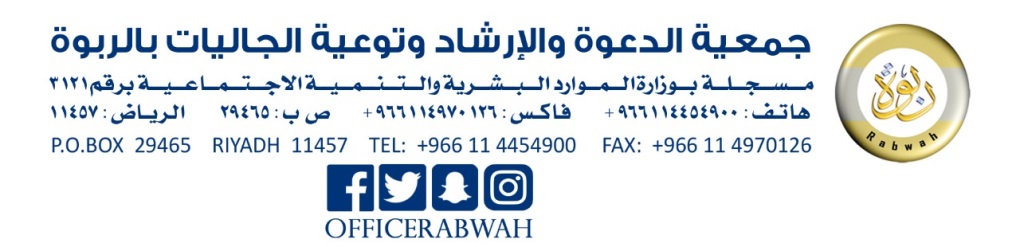 